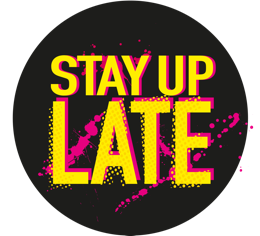 Ambassadors meeting – 23rd November ‘22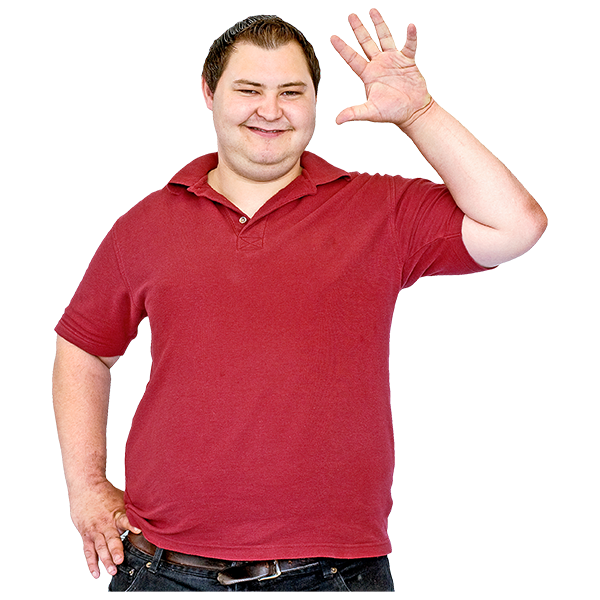 Hello and introductionsDaniel, Alice, Mark, Sophie, Florence, Fiffi, RohanWe all said hello to Florence our new Campaigns Coordinator.Mark has been recording a new song with The House of Deviants and vaguely autistic. We’re looking forward to hearing that.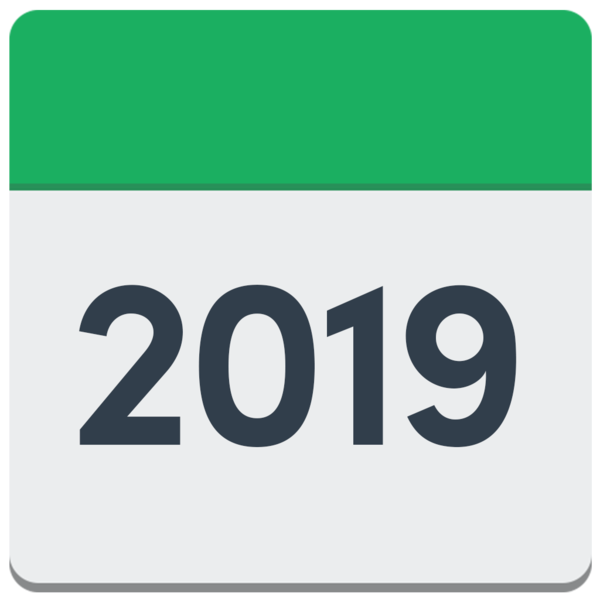 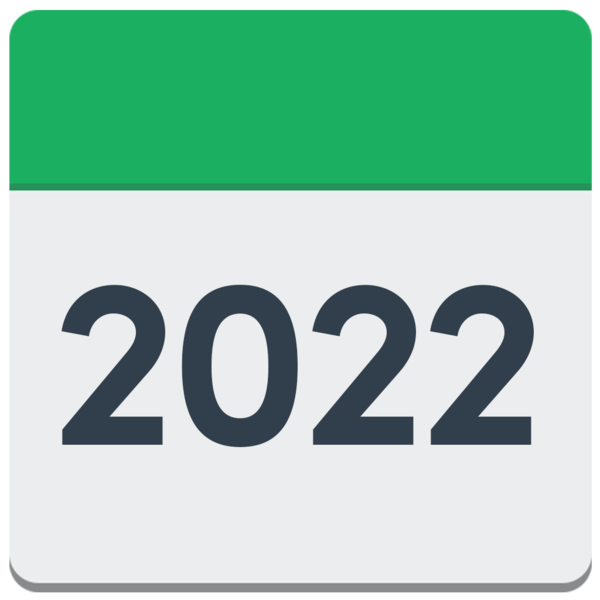 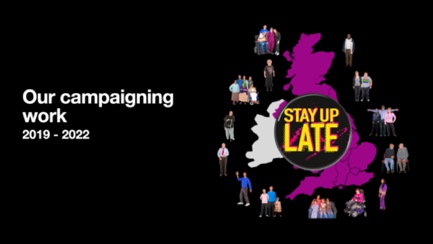 Looking back at our campaigning workPaul showed some slides looking back at our campaigning work for the last 3 years.The main highlights were:The (un)Ordinary conference, March ‘19No Bedtimes campaign launch, Nov ‘19Ambassadors day, Brighton, Jan ‘20Starting our network on Zoom, April ‘20Disability Arts Online video, Dec ‘20Life After Lockdown blog, Feb ‘21The local authority letter, June ‘21Ambassadors day online, Oct ‘21Over 40 campaign ambassadors, Nov ‘22Campaign pledges launch, Feb ‘22Plus lots of talks online, and in person and publishing our campaign resources. 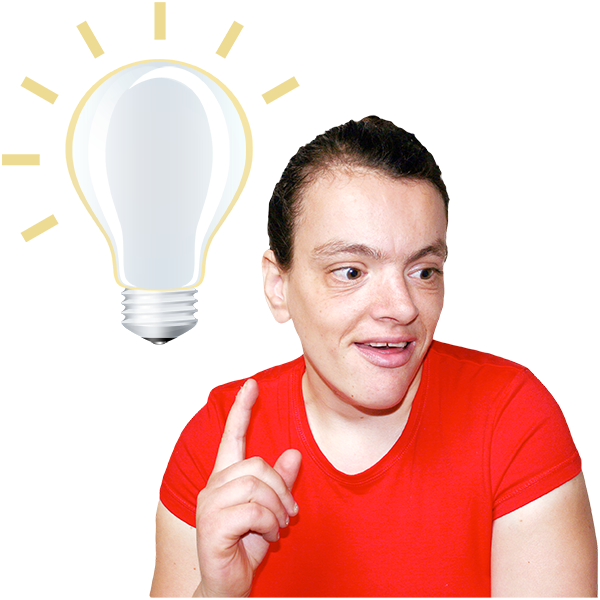 Ideas for what we can do nextWe talked about the ideas we had for what we can do next.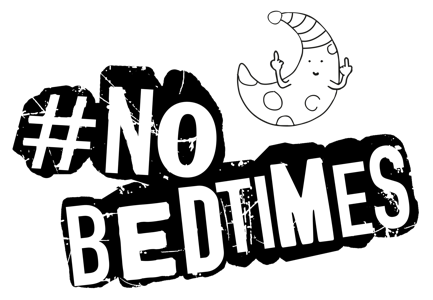 Should we end the #NoBedtimes campaign as it’s getting old?We thought that there is still a lot of work to be done around peoples’ social lives.We shouldn’t stop #NoBedtimes as a campaign but we should think about doing something different.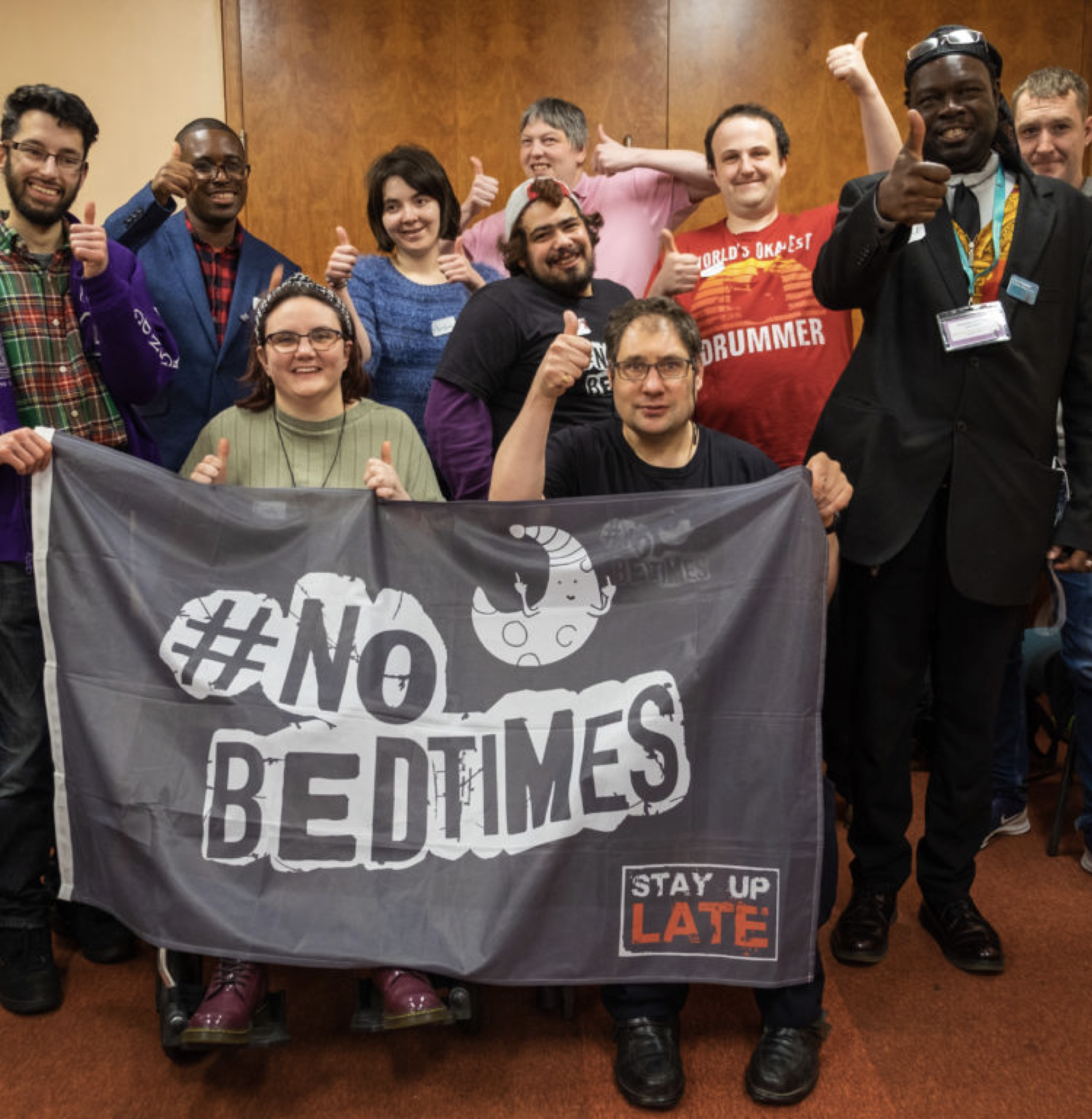 Ambassadors dayIt would be good to have another Ambassadors Day.Daniel said Birmingham would be good.Paul thought we might be able to find a cheaper space to hire in Brighton.Paul said we need to find a cheap way for people to stay overnight.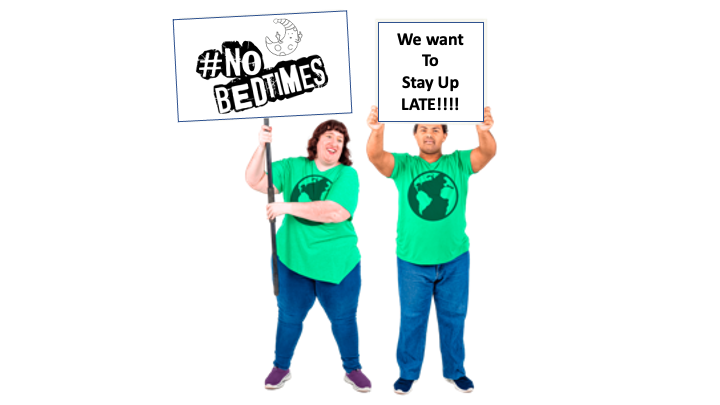 Having more eventsWe talked about holding more events but some of us said we would also need to think about being safe because of Covid.These could be workshops where we could make banners and bunting about the campaign.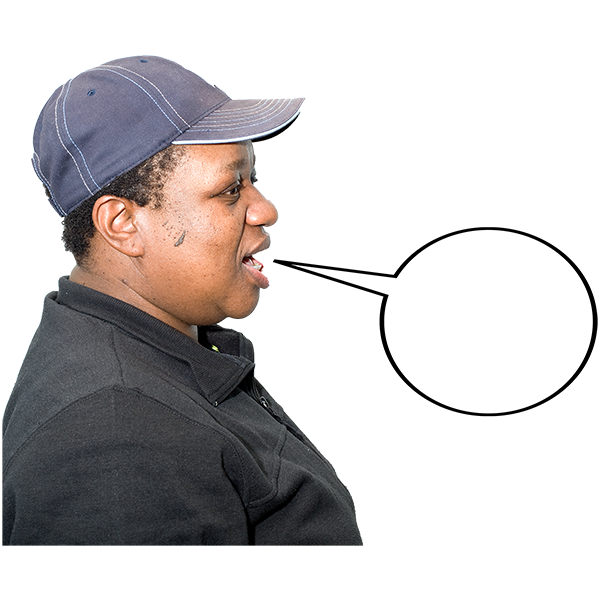 Telling storiesWe talked about different ways in which we could talk more about No Bedtimes.We liked the idea of asking Lucy (a Gig Buddy in Eastbourne) if she could write another cartoon for us.Paul also said Ned in Burgess Hill has done great work for us in the past.We thought this is a good way to get people interested.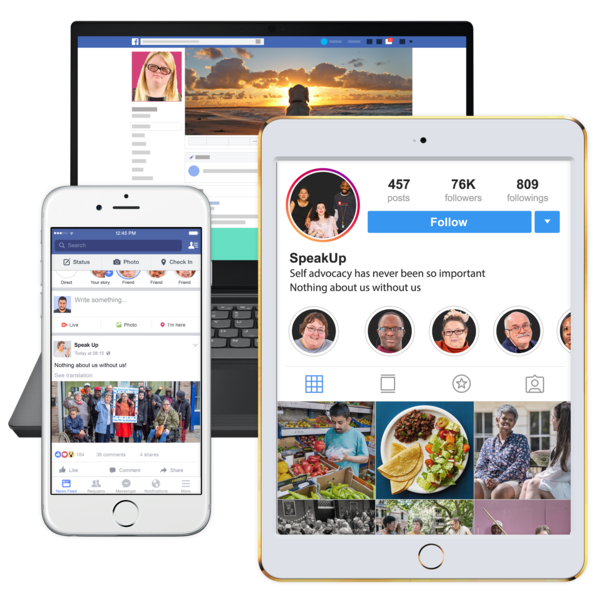 Using social media to reach more peopleFlorence said there’s all sorts of ways to get people more involved through our social media.We can make short videos about all sorts of bits of our work.We can send out ‘polls’ which are a great way of getting people involved too.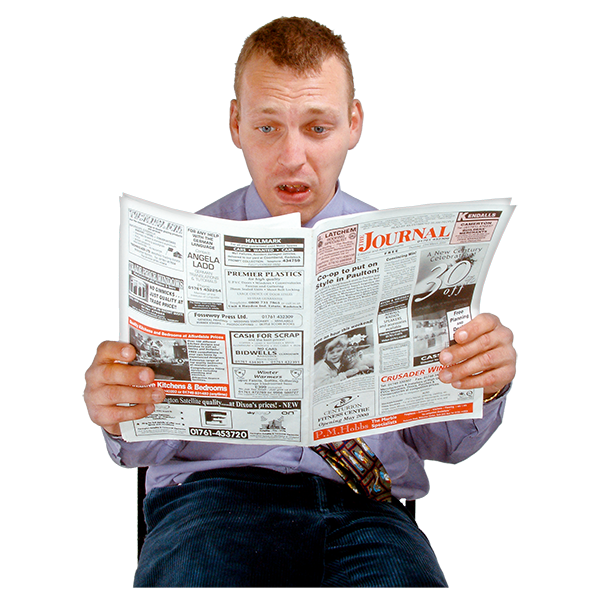 NewslettersWe could send regular newsletters to all the campaigners about what we’ve been up to and also to the wider world.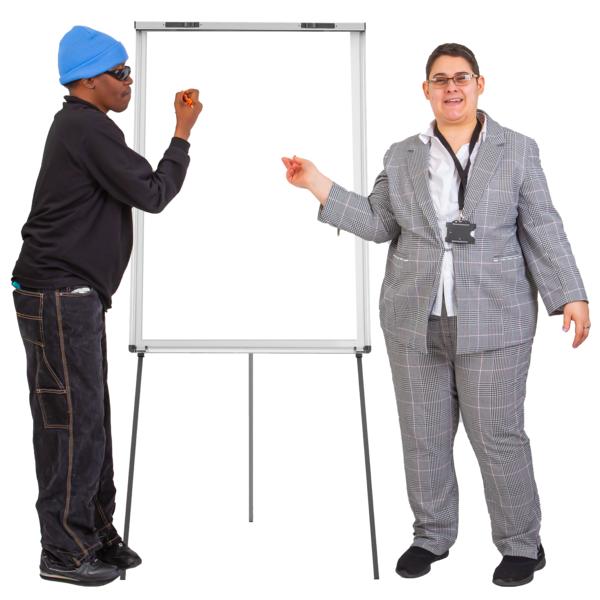 TrainingWe could hold workshops or webinars on how to be a campaigner.We could write a training course for staff and turn this into a resource we can share.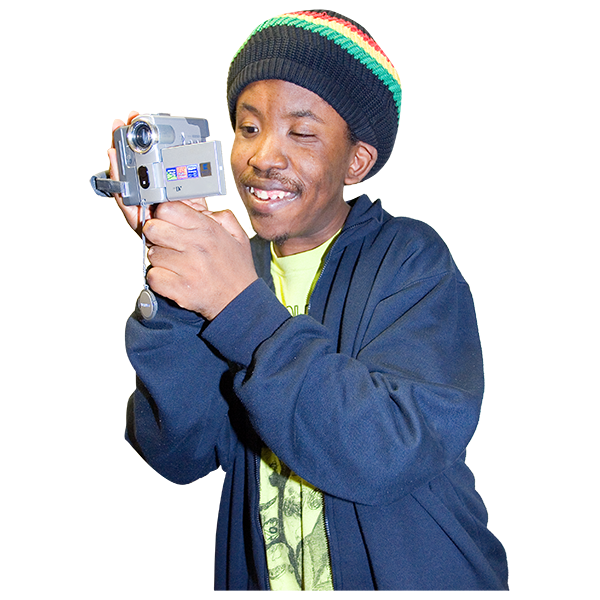 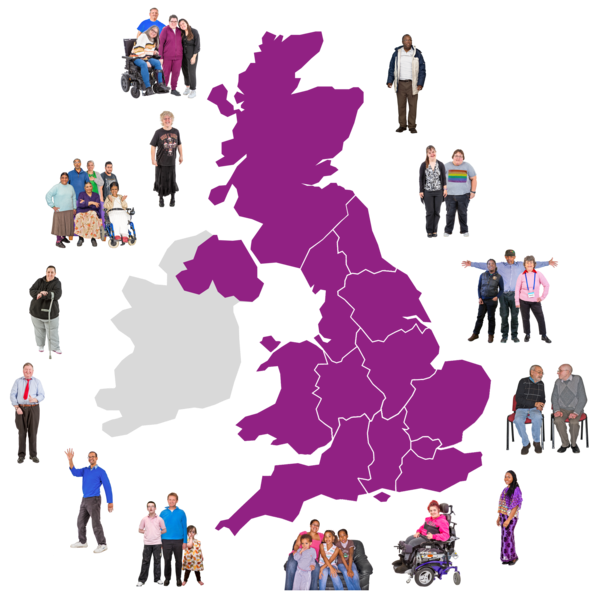 Getting more ambassadors involvedWe thought we could make videos about ‘how do you become a campaign ambassador?’Or ‘what a campaign ambassador does’We said it would be good to get all the ambassadors more involved and train them to campaign in their local areas.We could also get support staff involved as ambassadors too.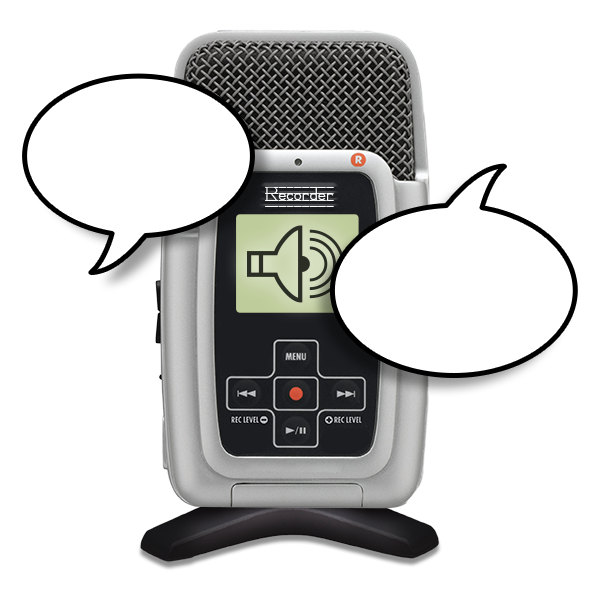 PodcastsWe could use the new Stay Up Late podcast as a way for ambassadors to talk about different issues around the No Bedtimes campaign.Daniel said it would be good to get back in touch with Neil Crowther from Social Care Future as we got interrupted last time we spoke with him.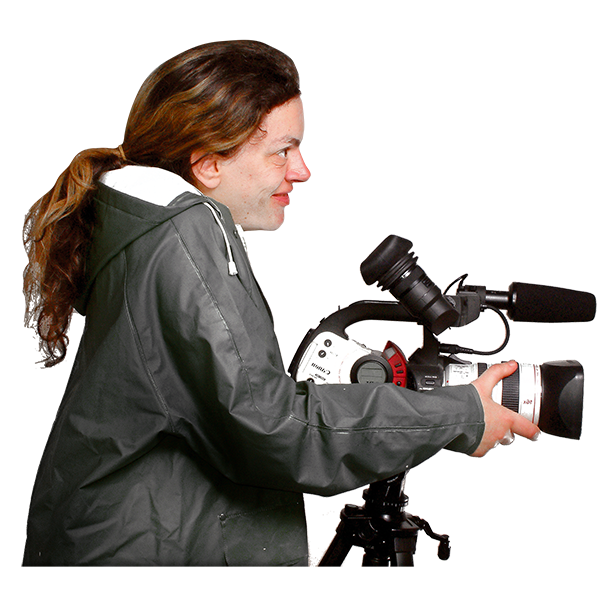 VideosOther ideas for videos were:A video talking about why we don’t think club nights that start at 5pm are a good thing.Or funny videos of us being bored or having to go home early from a night out.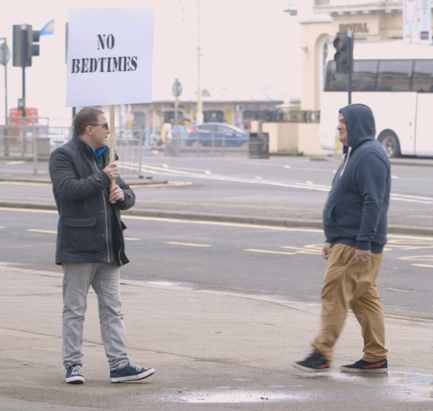 Looking back at old stuff we’ve createdPaul said we have quite a few things like videos that we’ve made in the past that we can reshare and make more use of.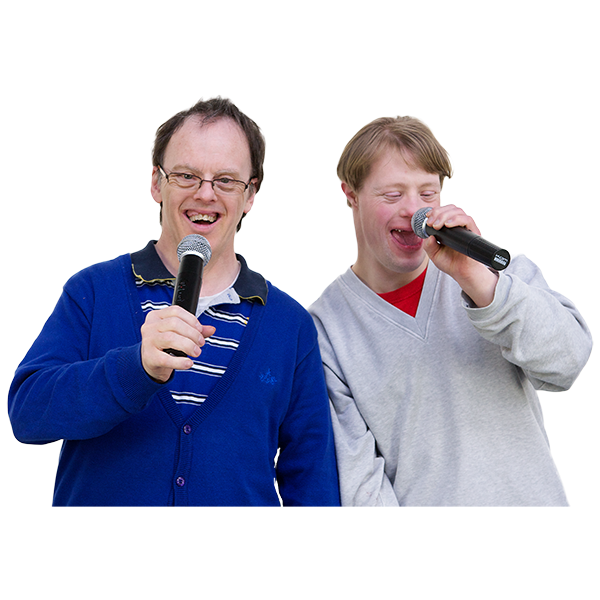 No sleep ‘till bedtime songPaul has just received the latest version of this from Steve at Bemix and will share with everyone.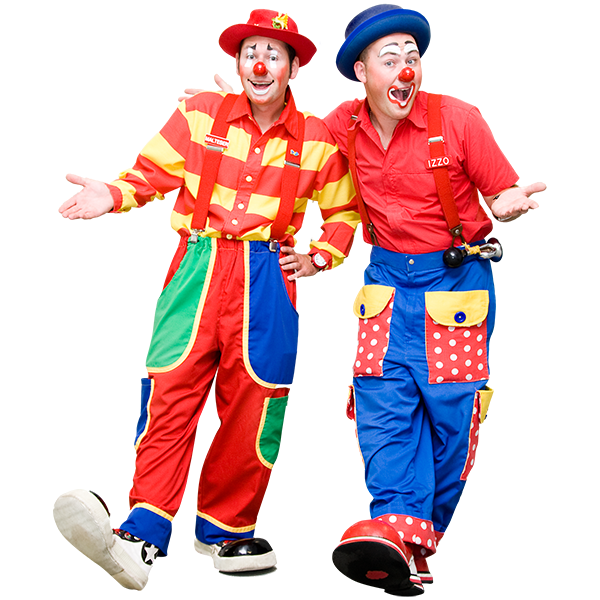 Using the ‘serious fun’ mottoFinding fun ways to raise awareness about our work and 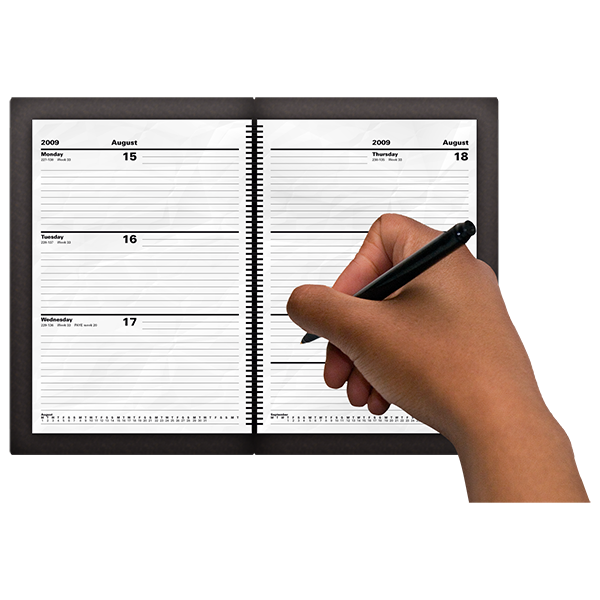 Date of next meetingWednesday 11th Jan ’23 at 6pmIn this meeting we will talk more about all these ideas and work out what we can do first.